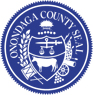 Onondaga County Title VI, ADA & LEP Plan Representatives in Each County DepartmentOnondaga County Title VI, ADA & LEP Plan Representatives in Each County DepartmentOnondaga County Title VI, ADA & LEP Plan Representatives in Each County DepartmentOnondaga County Title VI, ADA & LEP Plan Representatives in Each County DepartmentDepartmentDepartmentNamePhoneEmailTitle VI, ADA, LEP CoordinatorHuman Rights & Jail OversightTitle VI, ADA, LEP CoordinatorHuman Rights & Jail OversightBarrie Gewanter(315) 435-2110bgewanter@ongov.netAdult & Long Term CareAdult & Long Term CareCindy Clift(315) 435-3107cynthiaclift@ongov.netBoard of ElectionsBoard of ElectionsCarol Wolfe(315) 435-8683carolwolfe@ongov.netChild & Family ServicesChild & Family ServicesSarah Easterly(315) 435-2980saraheasterly@ongov.netCommunity DevelopmentCommunity DevelopmentKristen McGriff(315) 435-3558  x5814kmcgriff@ongov.netComptrollersComptrollersT.R. Schepp(315) 435-2130thomasschepp@ongov.netCorrectionCorrectionJohn Heisler(315) 435-5581  x1139johnheislerIII@ongov.netCounty Clerk /Deputy ClerkCounty Clerk /Deputy ClerkEvan Karalunas(315) 435-2226evankaralunas@ongov.netCounty ExecutiveCounty ExecutiveSarah Grutka(315) 435-3516sarahgrutka@ongov.netDistrict AttorneyDistrict AttorneyBarry Weiss(315) 435-2470barryweiss@ongov.netDSS: Economic SecurityDSS: Economic SecurityEileen Fahey(315) 435-2985  x7164eileenfahey@ongov.netEconomic DevelopmentEconomic DevelopmentIsabelle Harris(315) 435-3770isabelleharris@ongov.netEmer. Communications (911)Emer. Communications (911)Benjamin Rinaldi(315) 435-8624benjaminrinaldi@ongov.netEmergency ManagementEmergency ManagementElizabeth Hass(315) 435-5146elizabethhaas@ongov.netFacilities ManagementFacilities ManagementRustan Petrela(315) 435-3451  x1015rustanpetrela@ongov.netFinance, Management& BudgetFinance, Management& BudgetJessica Allen(315) 435-3346  x4106jessicaallen@ongov.netHealthHealthPaul Kinder(315) 435-3666paulkinder@ongov.netInformation TechnologyInformation TechnologyMichelle Vincent(315) 435-2212michellevincent@ongov.netLawLaw(315) 435-2170LibraryLibraryMark Allnatt(315) 435-1900mallnatt@onlib.orgParks & RecreationParks & RecreationMike Downs(315) 451-7275  x120michaeldowns@ongov.netPlanning (SOCPA)Planning (SOCPA)Robin Coon(315) 435-2613robincoon@ongov.netPersonnelPersonnelAyanna Moore(315) 435-3537ayannamoore@ongov.netProbationProbationPaul Dickens(315) 435-1684pauldickens@ongov.netPurchasingPurchasingHerman Howard(315) 435-3453hermanhoward@ongov.netSheriffSheriffMaureen Murphy(315) 435-1774maureenmurphy@ongov.netTransportationTransportationEdward Reichert(315) 435-8340edwardreichert@ongov.netWater Environment ProtectionWater Environment ProtectionTom Ginestro(315) 435-6820tomginestro@ongov.net